UNIVERSIDADE FEDERAL DE RORAIMA ESCOLA AGROTÉCNICA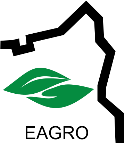 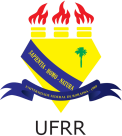 CURSO TÉCNICO EM AGROPECUÁRIA4.2.1 Capa ... página 23 do manual de normas da UFRR.[f) fonte: famílias Times ou Arial, tamanho 12 para todo o trabalho, inclusive capa.]NOME(S) DO(S) AUTOR(ES)CARACTERIZAÇÃO MORFOLÓGICA E CONSERVAÇÃO in situ DA CULTIVAR DE BATATA-DOCE BEAUREGARD LARANJA, CULTIVADA NO LAVRADO DE RORAIMABoa Vista, RR2022NOME(S) DO(S) AUTOR(ES)4.3.1 Folha de rosto ... página 26 do manual de normas da UFRR.CARACTERIZAÇÃO MORFOLÓGICA E CONSERVAÇÃO in situ DA CULTIVAR DE BATATA-DOCE BEAUREGARD LARANJA, CULTIVADA NO LAVRADO DE RORAIMAProjeto de trabalho técnico apresentado como pré-requisito para obtenção de nota na disciplina de Estágio Supervisionado I do curso Técnico em Agropecuária da Escola Agrotécnica da Universidade Federal de Roraima.Orientadora: Profa. MSc. Maria Aparecida de Moura AraújoBoa Vista, RR2022LISTA DE FIGURAS4.3.9 Lista de ilustração (quadros, lâminas, plantas, fotografias, gráficos, figuras em geral).... página 38.Elemento condicionado à necessidade, o qual pode ser colocado, elaborado de acordo com a ordem apresentada no texto, com cada item designado por seu nome específico, travessão, título e respectivo número da folha ou página.LISTA DE TABELASLISTA DE ABREVIATURAS4.3.11 Lista de abreviaturas, siglas e símbolos ... página 41.Elemento opcional, é a relação, em ordem alfabética, das abreviaturas, siglas e símbolos utilizados no texto, seguidas das palavras ou expressões correspondentes grafadas por extenso. Recomenda-se a elaboração de lista própria para cada tipo.LISTA DE SIGLASLISTA DE SÍMBOLOS SUMÁRIO1 APRESENTAÇÃO3.1 PROJETO DE PESQUISA...... página 11É o documento explicitador do planejamento da pesquisa, constituindo-se, portanto, na sua primeira fase. Segundo Creswell (2010), os projetos de pesquisa são os planos e os procedimentos para a pesquisa que abrangem as decisões desde suposições amplas até métodos detalhados de coleta e de análise dos dados.- Apresentação – expõe o tema do projeto, e as linhas gerais da pesquisa. Dependendo da área de estudo, o problema e a hipótese poderão estar contidos no item “Apresentação”, sem necessidade de subitens;2 PROBLEMA- Problema – a formulação do problema é o enfoque central para a pesquisa, a partir do qual é direcionado todo o trabalho. O êxito do trabalho científico é alcançado quando os resultados apresentam soluções ou possíveis soluções para os problemas;3 HIPÓTESES- Hipóteses – item opcional. São afirmações que serão testadas por meio da análise de evidência dos dados empíricos. A formulação do problema e das hipóteses subsequentes constitui-se num processo simultâneo de retroalimentação, ou seja, à medida que é colocado um problema, busca-se estabelecer uma hipótese norteadora para ele;4 OBJETIVOS4.1 OBJETIVO GERAL4.2 OBJETIVOS ESPECÍFICOS- Objetivo – é a exposição das metas do trabalho e quais os resultados que se pretende obter. Deve ser apresentado com verbo no modo infinitivo e, se necessário, deve-se apresentar também objetivos específicos;5 JUSTIFICATIVA- Justificativa – detalha os motivos que levaram a realizar a pesquisa, apresenta sua relevância, viabilidade e ressalta os elementos que garantam o caráter inovador ou original;6 REFERÊNCIAL TEÓRICO- Referencial teórico – é a linha científica, filosófica, política, ideológica, etc. na qual o autor e/ou pesquisador embasa seus estudos. Neste tópico, pode-se desenvolver também a definição dos conceitos que nortearão seu trabalho;7 METODOLOGIA- Metodologia – apresenta a modalidade da pesquisa, se de campo, bibliográfica, instrumental ou a junção de duas ou mais modalidades. Determina, ainda, os procedimentos de coleta e análise de dados, amostragem, bem como a área física, se houver necessidade;8 RESULTADOS ESPERADOS9 ORÇAMENTO E RECURSOS- Recursos - orçamento no qual se devem detalhar todos os recursos materiais, humanos e financeiros que serão utilizados;10 CRONOGRAMA DE EXECUÇÃO- Cronograma de execução – detalha todas as fases da pesquisa, em dias, semanas, meses, ou outra unidade de tempo, até sua entrega à banca examinadora;REFERENCIAS Elementos pós-textuais: - referências (obrigatório), glossário, apêndices, anexos e índice são elementos opcionais.